27.11.2017											         № 1244						г. СевероуральскО внесении изменений в муниципальную программу Североуральского городского округа «Развитие жилищно-коммунального хозяйства и транспортного обслуживания населения, повышение энергетической эффективности и охрана окружающей среды в Североуральском городском округе» на 2014-2020 годы, утвержденную постановлением Администрации Североуральского городского округа от 07.11.2013 № 1581Руководствуясь Федеральным законом от 06 октября 2003 года № 131-ФЗ «Об общих принципах организации местного самоуправления в Российской Федерации», Уставом Североуральского городского округа, постановлением Администрации Североуральского городского округа от 02.09.2013 № 1237 «Об утверждении Порядка формирования и реализации муниципальных программ Североуральского городского округа», в целях приведения объемов финансирования муниципальной программы в соответствие с решением Думы Североуральского городского округа от 25.10.2017 № 17 «О внесении изменений в решение Думы Североуральского городского округа от 21 декабря 2016 года № 91 «О бюджете Североуральского городского округа на 2017 год и плановый период 2018-2019 годов» Администрация Североуральского городского округаПОСТАНОВЛЯЕТ:1. Внести в муниципальную программу Североуральского городского округа «Развитие жилищно-коммунального хозяйства и транспортного обслуживания  населения, повышение энергетической эффективности и охрана окружающей среды в Североуральском городском округе» на 2014-2020 годы, утвержденную постановлением Администрации Североуральского городского округа                              от 07.11.2013 № 1581, с учетом изменений на 19 сентября 2017 года, следующие изменения:1) в паспорте Программы строку «Объем финансирования муниципальной программы по годам реализации, тыс. рублей» изложить в следующей редакции:«ВСЕГО: 1 179 778,55344 тыс. рублей, в т.ч. из средств местного бюджета 639 102,64481 тыс. рублей, в т.ч. по годам реализации программы:в 2014 году – 92 792,80000 тыс. рублей;в 2015 году – 126 635,26000 тыс. рублей;в 2016 году – 117 147,57339 тыс. рублей;в 2017 году – 94 516,71142 тыс. рублей;в 2018-2020 годах – 208 010,3000 тыс. рублей»;из средств областного бюджета всего 353 219,63811 тыс. рублей, в т.ч. по годам реализации программы:в 2014 году – 109 216,10000 тыс. рублей;в 2015 году – 135 104,30000 тыс. рублей;в 2016 году – 81 477,35126 тыс. рублей;в 2017 году – 25487,68685 тыс. рублей;в 2018-2020 годах – 1 934,20000 тыс. рублей»;из средств федерального бюджета всего 187 456,27052 тыс. рублей, в т.ч. по годам реализации программы:в 2014 году – 81818,00000 тыс. рублей;в 2015 году – 86 499,60000 тыс. рублей;в 2016 году – 17 997,66293 тыс. рублей;в 2017 году – 1 141,00759 тыс. рублей;в 2018-2020 годах – 0,0 тыс. рублей».2) в приложении № 1 к Программе строки 5, 9, 11, 17, 40, 52, 80, 84 изложить в следующей редакции:3) приложение № 2 к Программе изложить в новой редакции (прилагается).4) приложение № 3 к Программе изложить в новой редакции (прилагается).2. Опубликовать настоящее постановление на официальном сайте Администрации Североуральского городского округа.Глава Североуральского городского округа					  В.П. Матюшенко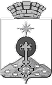 АДМИНИСТРАЦИЯ СЕВЕРОУРАЛЬСКОГО ГОРОДСКОГО ОКРУГАПОСТАНОВЛЕНИЕ№ строкиНаименование цели (целей) и задач, целевых показателейЕдиница измеренияЗначение целевого показателя реализации муниципальной программыЗначение целевого показателя реализации муниципальной программыЗначение целевого показателя реализации муниципальной программыЗначение целевого показателя реализации муниципальной программыЗначение целевого показателя реализации муниципальной программыЗначение целевого показателя реализации муниципальной программыЗначение целевого показателя реализации муниципальной программыИсточник значений показателей№ строкиНаименование цели (целей) и задач, целевых показателейЕдиница измерения2014 год2015 год2016 год2017 год2018 год2019 год2020 годИсточник значений показателей5Целевой показатель 2: Доля населения, обеспеченного комфортными условиями проживания при реализации мероприятий Программы от численности населения, проживающего на территории Североуральского городского округа%15,825,328,531,215,8016Отчетные данные ОМС9Целевой показатель 5: Доля протяженности улиц, оснащенных системами уличного освещения с использованием энергосберегающих технологий%---53,623,5048,4Отчетные данные МКУ «Служба заказчика»11Целевой показатель 6:Площадь зеленых насаждений на территории городского округакв.м.50400771199046874038506502211050750Отчетные данные ОМС17Целевой показатель 11:Площадь санитарной уборки с территории памятниковкв.м4158433045004005435004450Отчетные данные ОМС40Целевой показатель 24:Площадь отмежеванных городских лесов, поставленных на кадастровый учет  и оформленных в муниципальную собственностьга.2841,32839,200534,2546,0546,0Отчетные данные ОМС52Целевой показатель 29:Доля многоквартирных домов на территории Североуральского городского округа, соответствующих нормативным требованиям, от общего количества многоквартирных домов%0,60,50,450,520,450,450,45Отчетные данные ОМС80Целевой показатель 44:Количество объектов, по которым заключены договоры (контракты) на строительный контроль за капитальным ремонтом муниципального жильяобъектов20201928303232МКУ «Служба заказчика»84Целевой показатель 47:Количество захороненных тел (останков) умерших гражданед.60525549585959Отчетные данные ОМС